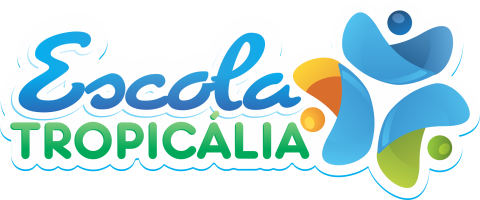                             ATIVIDADE DIAGNÓSTICA DE EDUCAÇÃO FÍSICA01- Um jogador da Seleção Brasileira de Handebol segurou a bola durante o jogo e andou alguns metros na quadra sem quicá-la, o juiz apitou imediatamente. A quantidade máxima de passos, que um jogador poderá dar, com a bola na mão sem quicá-la é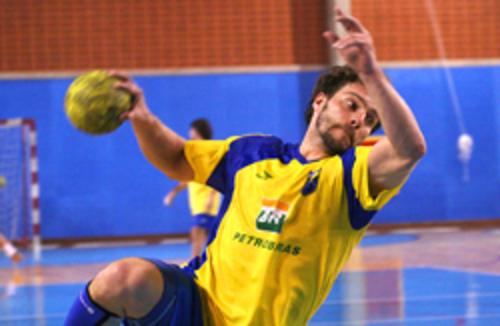 A) Quatro passos. B) Cinco passos.C) Dois passos.D) Três passos.02- Um casal está sentado assistindo a uma partida de futebol, entre os times: Bons de Bola X Bola Cheia. Aos 15 minutos do 2º tempo um jogador do time Bons de Bola derrubou um jogador do time Bola Cheia na grande área. A penalidade sofrida pelo time Bons de Bola foi: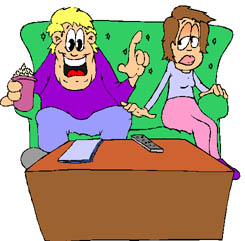 A) Tiro livre diretoB) EscanteioC) Tiro livre indiretoD) Pênalti 03- O estilo de capoeira que está mais próximo da maneira como os escravos jogavam a capoeira é:A) Angola	B) RegionalC) EuropeuD) Oriental04- Os movimentos que integram o jogo de capoeira.I -    (   ) marteloII -   (   ) serroteIII -  (   ) bênçãoIV -  (   ) kataV -   (   ) aúVI -  (   ) armadaVII - (   ) ganchoDestas são corretas:A) I, II, III e IVB) III, IV e VIIC) II e VIID) I, III, V e VI05- É uma modalidade esportiva criada por William George Morgan. O objetivo de Morgan, que trabalhava na "Associação Cristã de Moços" (ACM), era criar um esporte de equipes sem contato físico entre os adversários, de modo a minimizar os riscos de lesões. Hoje em dia é uma modalidade esportiva praticada tanto nas quadras quanto nas praias. A modalidade esportiva em questão é:A) HandebolB) FutebolC) BasquetebolD) Voleibol06- O símbolo Olímpico é composto pelos 5 aros, nas cores azul, amarelo, preto, verde e vermelho interligados sobre um fundo branco. Eles representam: 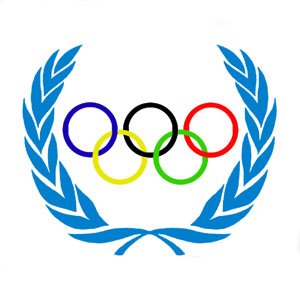 A) Os cinco Continentes.B) Os países globalizados.C) As modalidades Femininas.D) As modalidades masculinas.07- Uma das características dos esportes coletivos é o enfrentamento de duas equipes na disputa de uma bola, com o objetivo de se chegar ao alvo do adversário. Ao mesmo tempo, procuram defender o seu próprio alvo das ações ofensivas do adversário. Essas situações são conhecidas como: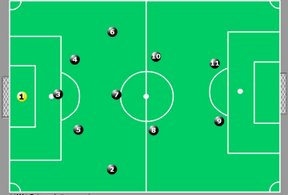  A) Finalização e impedimento. B) Sistemas defensivos. C) Ataque e recuperação. D) Ofensivo e conservação.08- Toda modalidade esportiva cria uma consciência de grupo muito boa para convívio com o resto da sociedade. O Vôlei é um ótimo esporte, especialmente para as crianças por estimular o crescimento da estrutura óssea. Responda V ou F e assinale a alternativa correta.(  ) Diminui a agilidade. (  ) Trabalha a coordenação motora.(  ) Diminui a massa muscular, principalmente nas pernas. (  ) Melhora o condicionamento físicoA) F, V, V, FB) F, V, F, VC) V, V, F, VD) V, V, V, F09- Durante uma atividade física intensa, a alta temperatura pode ocasionar a perda hídrica pela sudorese. O vôlei de areia é um exemplo de esporte que o atleta deve ter atenção, pois a temperatura do ambiente pode chegar a níveis altíssimos elevando a temperatura corporal. Durante a prática de atividade física intensa o atleta deve: A) Não hidratar-se, pois ao ingerir água o atleta estará prejudicando a qualidade se sua atividade física.B) Não é preciso hidratar-se durante a atividade, somente ao final da prática esportiva.C) Hidratar-se a cada 20 minutos em pequenas quantidades para realizar uma hidratação lenta e contínua.D) Hidratar-se a cada 5 minutos em grandes quantidades para realizar uma hidratação rápida do organismo.10- Cada tipo de esporte exige capacidades diferentes de seu praticante, portanto, cada qual costuma ter um tipo de vestuário mais adequado, que possibilite ao praticante realizar tudo o que dele é exigido pela modalidade esportiva. Identifique cada vestuário esportivo de acordo com a sua modalidade.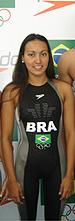 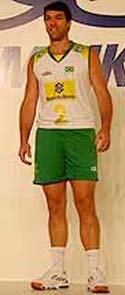 I-			III-			(  ) Vôlei(  ) Natação(  ) Esgrima (  ) Hipismo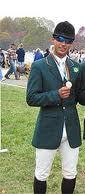 II-			IV-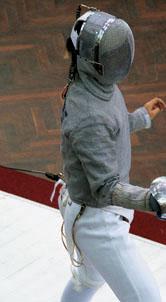 Assinale a alternativa que corresponde à seqüência correta:A) III, I, IV, IIB) I, III, IV, IIC) IV, I, II, IIID) II, I, IV, III